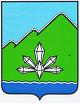 АДМИНИСТРАЦИЯ ДАЛЬНЕГОРСКОГО ГОРОДСКОГО ОКРУГА           ПРИМОРСКОГО КРАЯ ПОСТАНОВЛЕНИЕ ________________                        г. Дальнегорск                      _____________Об утверждении  Порядка предоставления субсидий муниципальным унитарным предприятиям на оказание финансовой помощи в целях предупреждения несостоятельности (банкротства)В соответствии со статьей 78 Бюджетного кодекса Российской Федерации, статьей 62 Гражданского кодекса Российской Федерации, Федеральным законом от 26.10.2002 № 127-ФЗ «О несостоятельности (банкротстве)», Федеральным законом от 06.10.200 № 131-ФЗ «Об общих принципах организации местного самоуправления в Российской Федерации», с решением Думы Дальнегорского городского округа от 25.12.2023 №184 «О внесении изменений в решение Думы Дальнегорского городского округа от 01.12.2022 № 30 «О бюджете Дальнегорского городского округа на 2023 год и плановый период 2024 и 2025 годов», руководствуясь Уставом Дальнегорского городского округа, администрация Дальнегорского городского округа, ПОСТАНОВЛЯЕТ:1. Утвердить  Порядок предоставления субсидий муниципальным унитарным предприятиям на оказание финансовой помощи в целях предупреждения несостоятельности (банкротства) (приложение 1).2. Утвердить состав рабочей группы администрации Дальнегорского городского округа (по должностям) (приложение 2).3. Разместить настоящее постановление на официальном сайте Дальнегорского городского округа и опубликовать в газете «Трудовое слово».4. Контроль за исполнением настоящего постановления оставляю за собой.Глава Дальнегорского городского округа                                                                                     А.М. Теребилов